СЦЕНАРИЙ УТРЕННИКА«70 ЛЕТ ВЕЛИКОЙ ПОБЕДЫ»                                                                             МДОУ д/с № 11 «Тополек»                                                     с. ПрасковеяМузыкальный руководитель:                                                               Горбунова Г. В. 2015 г.Звучит песня : «День Победы». В зал выходят дети с флажками в руках.Дети выполняют перестроение.1-ведущий: День Победы – это самый главный праздник нашей страны, это самый великий и торжественный день нашей истории.Диктор. Внимание! Говорит Москва! Работают все радиостанции Советского союза!Голос Левитана (запись) о начале войны.Исполняется первый куплет песни «Священная война»2- ведущий. 22 июня 1941 года фашистская Германия без объявления войны напала на нашу страну. Гитлеровская клика совершила чудовищный акт вероломства, разорвав акт о ненападении на Россию. Мирный труд людей был прерван. Наш народ вступил в смертельную схватку со злейшим врагом человечества - германским фашизмом. Наступил новый период в жизни нашего государства - период Великой Отечественной войны.Исполняется второй куплет песни «Священная война».1- ребенокИ от моря и до моряПоднялись фронтовики.И от моря и до моряВстали русские полки.Встали с русскими единыБелорусы, латыши.2- ребенокЛюди вольной Украины,И армяне, и грузины,Молдаване, чуваши –Все достойные народыПротив общего врага,Все, кому мила свободаИ отчизна дорогаПЕСНЯ «День Победы»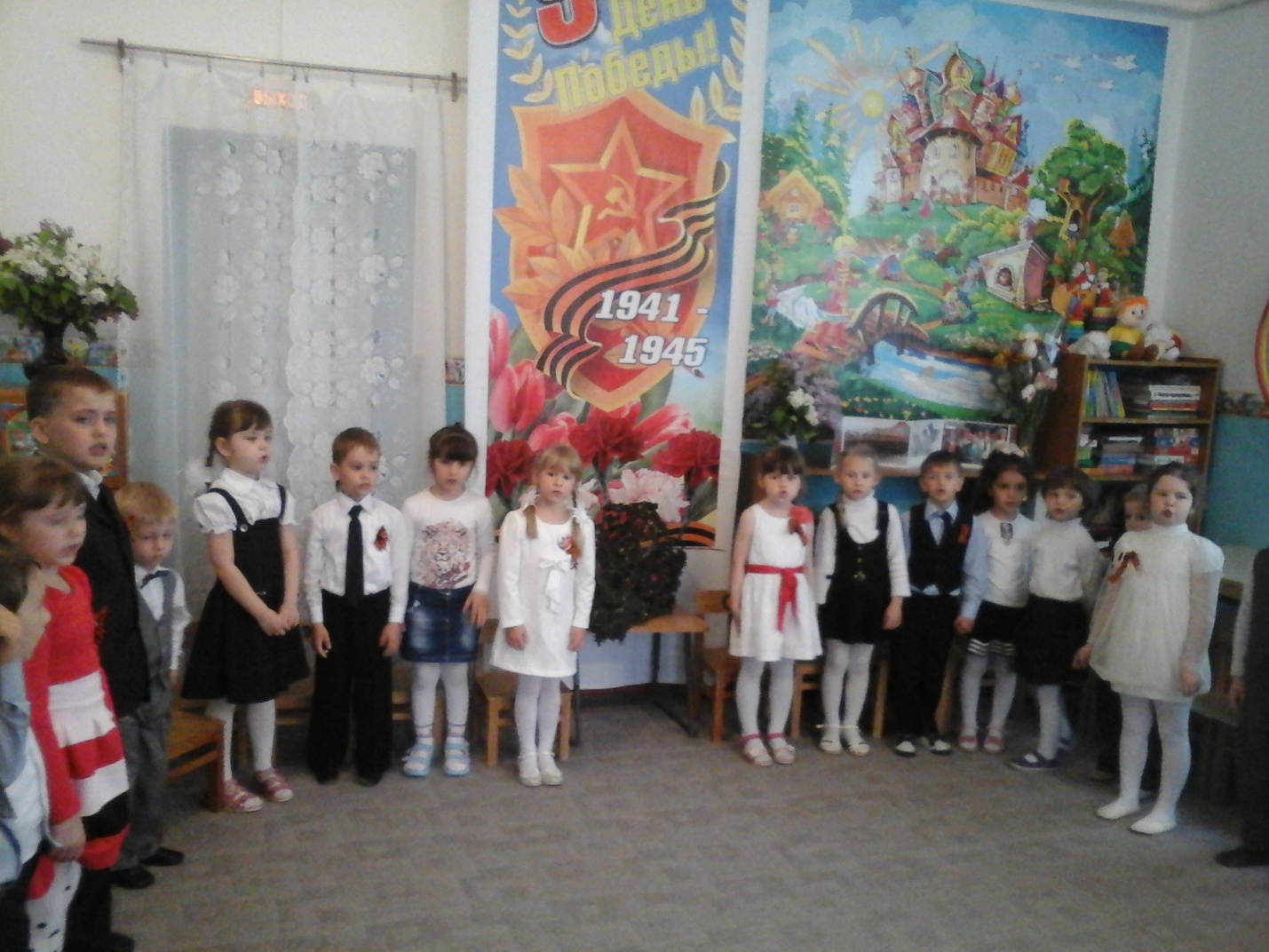 1- ведущий. Шла война народная. Примеры беспредельного мужества, храбрости проявляли воины нашей Армии. Рядом с прославленными генералами сражались солдаты, рядом со взрослыми - подростки, дети.Выходит ребенок в форме сына полка.3-ребенок (сын полка)Народ-герой, как богатырь,Прошел сквозь бури, войны,Чтоб на земле был вечно мирИ жили мы спокойно!Выходит ребенок в форме матроса.4-ребенок (матрос)В вихре событий несутся года,Только военных тревог не забыть.Май сорок пятого, он навсегда в памяти нашейОстанется жить!1- ведущий.День Победы - дня дороже нету.День Победы - самый главный день!В этот день на зависть всей планетыВсе награды, Родина, надень!Чеканя шаг, входят дети - горнист и барабанщик.Горнист. Трубы поют!Барабанщик. Барабаны гремят!Вместе. Наш детский сад начинает парад!В грамзаписи, звучит песня «День Победы» Чеканя шаг покидают зал.Входит ребенок в форме генерала армии, останавливается на середине зала и, обращаясь к мальчикам, говорит:Товарищи солдаты  поздравляю Вас с Великим праздником Победы!Дети (вместе). Ура! Ура! Ура!Мальчик в форме генерала, чеканя шаг, подходит к ветерану:Товарищ ветеран Великой Отечественной войны! Поздравляю Вас с Днем Победы! Разрешите утренник посвященный  70 - летию Победы в Великой Отечественной войне открыть!Ветеран. Разрешаю!Звучит куплет и припев Гимна России (все встают).                                        Танец «Ах, эти тучи в голубом» 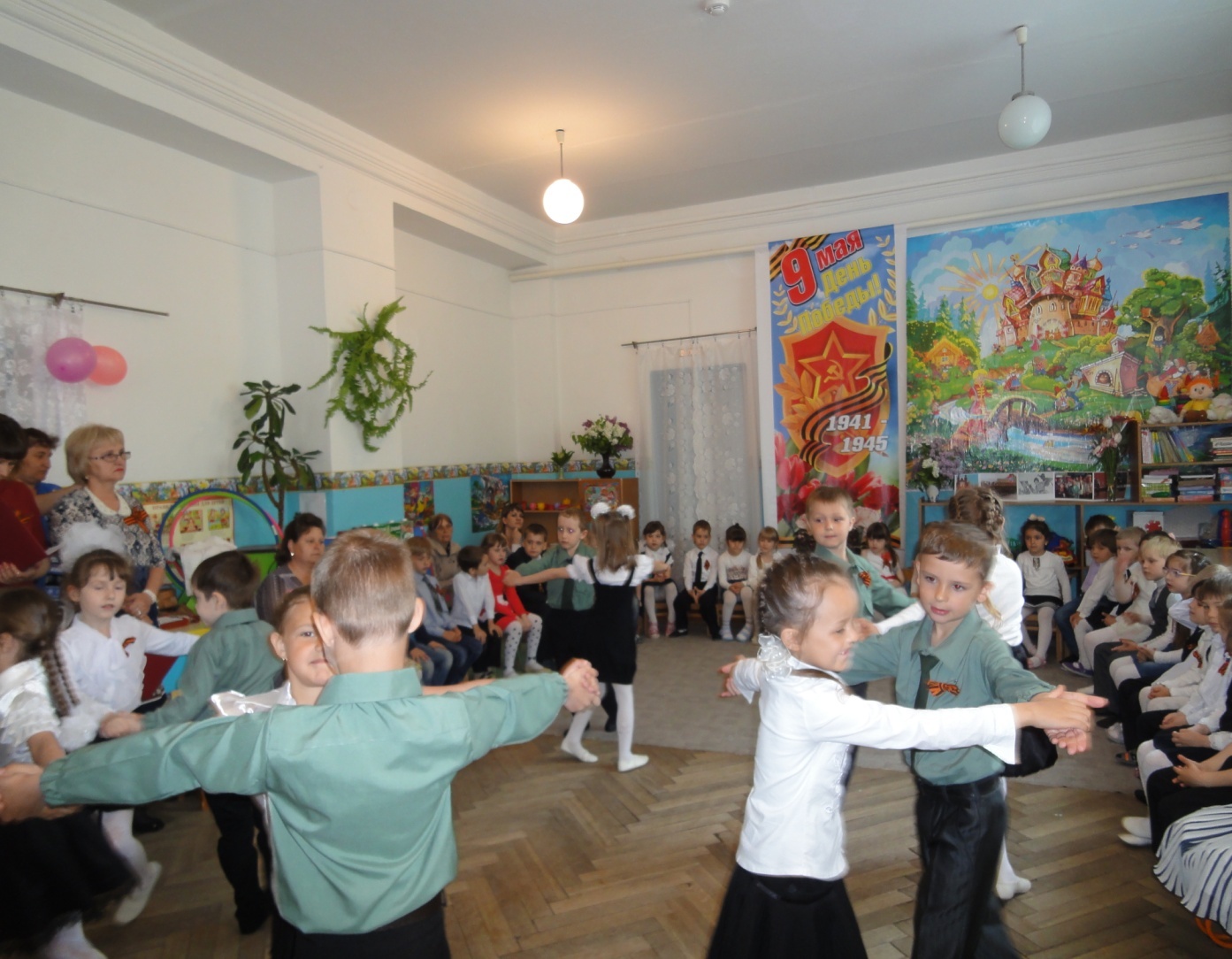 5-й ребенок.В цветы все улицы одеты,И песни звонкие слышны.Сегодня праздник - День Победы,Счастливый, светлый день весны!6-й ребенок.Вздохнули полной грудью люди.Конец войне! Конец войне!И многоцветные салютыСверкали долго в вышине!7-й ребенок.Гром торжества могучим валомКатился по краям родным,Отечество салютовалоОтважным воинам своим!8-й ребенок.Они отчизну защищали,Бесстрашно шли на смертный бой.Чтобы дети в счастье вырасталиВ стране свободной и родной!9-й ребенок.В цветы все улицы одеты,Смеется и ликует май!В тот самый первый день ПобедыЦветы дарили нашим дедам,Бойцам, что мир несли в наш край.                      Песня «Мы мальчишками отважными»                              Эстафета «Помоги раненому».Играют девочки - медсестры. Играют по двое. Напротив них на стульях сидят «раненые бойцы» (мальчики). По сигналу медсестры должны пробежать, низко присев, или наклонившись. Добежать до раненого, быстро перевязать руку или ногу и доставить его в медсанчасть (определенное место). Игра проводится несколько раз.10-й ребенок.Наши бабушки и дедыВспомнят молодость свою.Это им пришлось ПобедуЗавоёвывать в бою!11-й ребенок.Наши бабушки и дедыНа внучат глядят своих.Мы - наследники Победы,Мы с тобой - надежда их!12-й ребенок.Светлый праздник - День ПобедыОтмечаем вся страна.Наши бабушки и дедыНадевают ордена.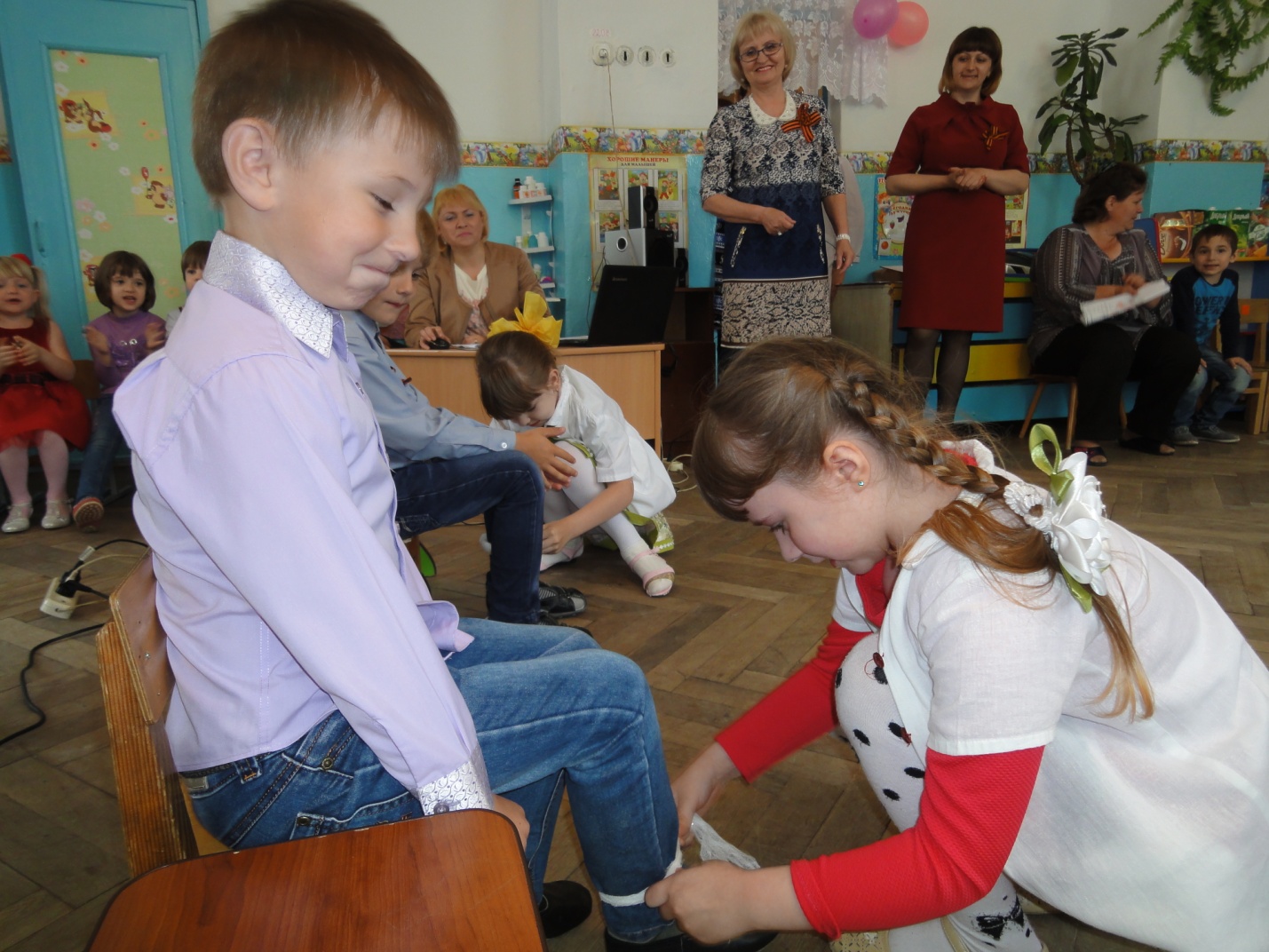                                         Игра «Донесение»Ведущий показывает три конверта, объясняет, что эти донесения надо доставить в штаб (стол, за которым сидят ветераны войны).Проводится игра «Пройди по болоту и доставь донесения» (трое детей, переставляя дощечки, продвигаются вперед. Приносят конверты ветеранам)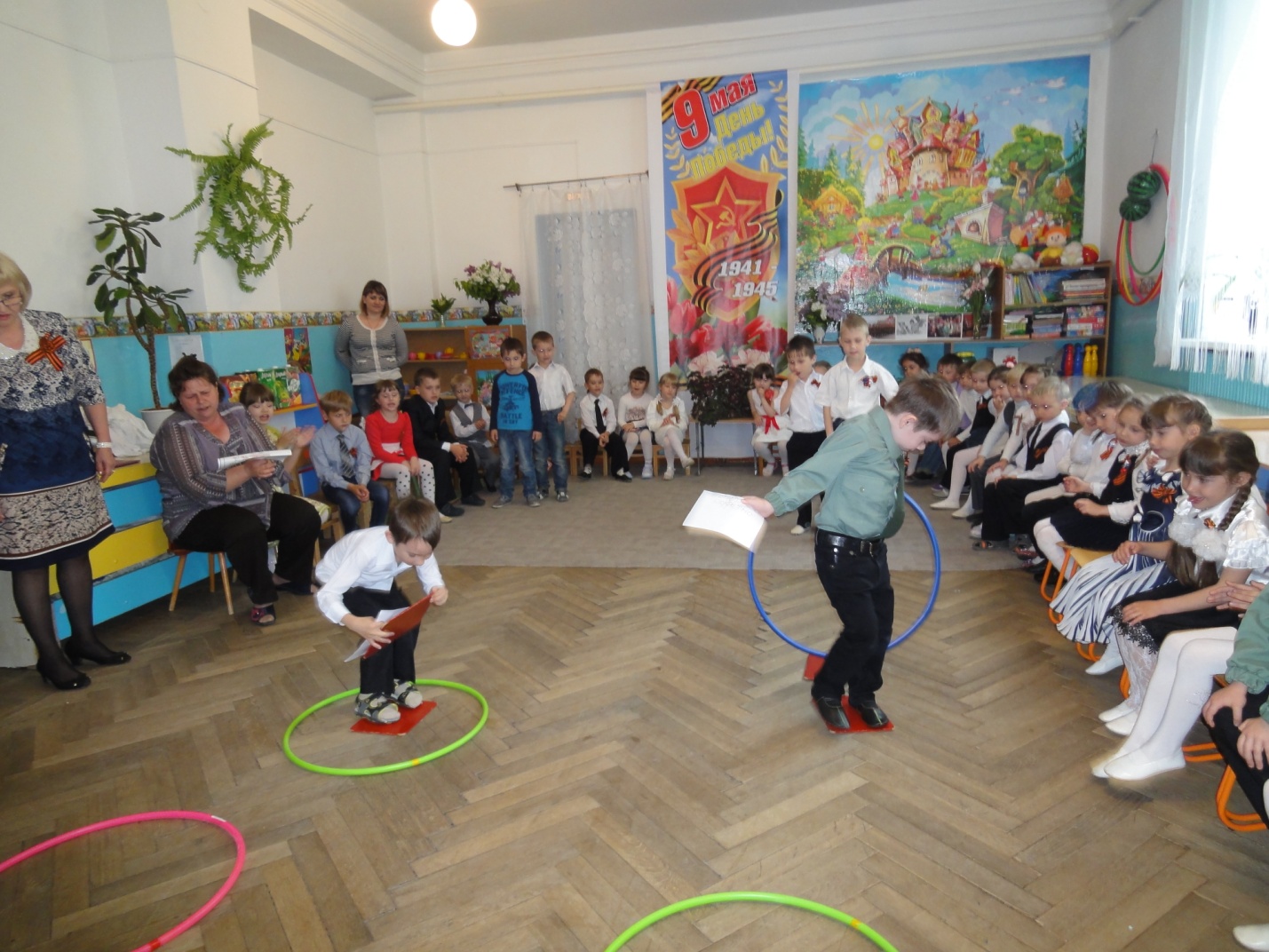       Загадки:   Ползет черепаха, стальная рубаха,   Враг в овраге, а она, где враг.   Не знает ни горя, ни страха.   Что это за черепаха?   (Танк.)   Словно небывалые чудесные цветы,   Прилетели зонтики с небесной высоты.   (Парашютисты.)  Железная рыба плывет под водой,   Врагу угрожает огнем и бедой.   Железная рыба ныряет до дна.    Родные моря охраняет Она.    (Подводная лодка.)                             Песня — Моя армия 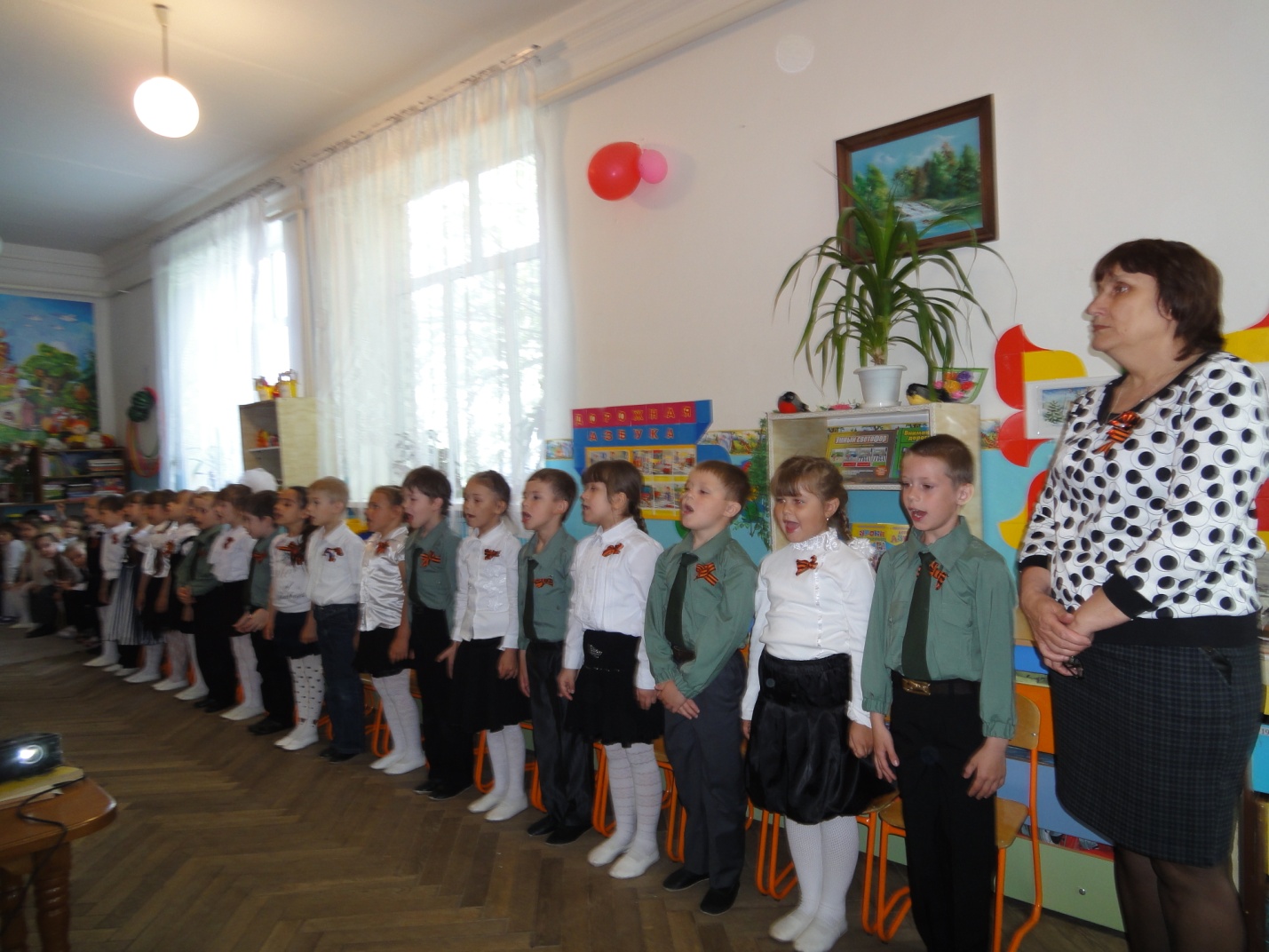 1-й ведущий. Навеки останутся в памяти людей даты 22 июня 1941 года и 9 мая 1945 года. 1418 дней и ночей шла война. Она унесла 20 миллионов жизней наших людей. Пожалуй, нет в нашей стране семьи, которой не коснулась бы война, которая не пережила бы тяжесть военных лет. Непобедимой силой всех людей была огромная любовь к Родине. Героически сражались и защищали свою любимую страну все народы нашей Родины и на фронте и в тылу. Родина высоко оценила мужество и подвиг своих сыновей и дочерей. Более 12 миллионов из них награждены орденами и медалями, а 11603 воина удостоены высокого звания Героя Советского Союза!2-й ведущий. Фашистские орды разрушили на нашей земле 1710 городов, превратили в пепелище 70 000 сел и деревень, оставили без крова более 25 миллионов человек. Но наш народ верил в победу, сражался с ненавистным врагом и разгромил врага. Люди стали отстраивать города и села, сделали их еще краше. 11 городов нашей Родины стали городами-героями.                                                  Песня «О той весне» 13-й ребенок.И помнят люди всей землиТех, кто во имя жизниВ суровых битвах полеглиЗа славную отчизну.14-й ребенок.Много бед мой дед изведал.На лице следы от ран.Я горжусь любимым дедом.Дед мой бравый ветеран.Чтоб пылинка не упала,Дед мой в будничные дниОрдена свои, медалиВ сундуке на дне хранит.15- ребенокВоевал мой дед, как надо!Поднимался первый в бой!И с победой весь в наградахВозвратился он домой!А когда на День ПобедыДостает он ордена,Хата старенькая дажеВся сиянием полна!16-ребенокВсё у деда: честь и слава!Не зазнался все ж дедусь!Вот поэтому по правуВетераном я горжусь!17- ребенокЗа все, что есть сейчас у нас,За каждый наш счастливый час,За то, что солнце светит нам,Спасибо доблестным солдатам,Что отстояли мир когда-то!Спасибо Армии России,Нашим дедам и отцам!                                                      Танец «Смуглянка» 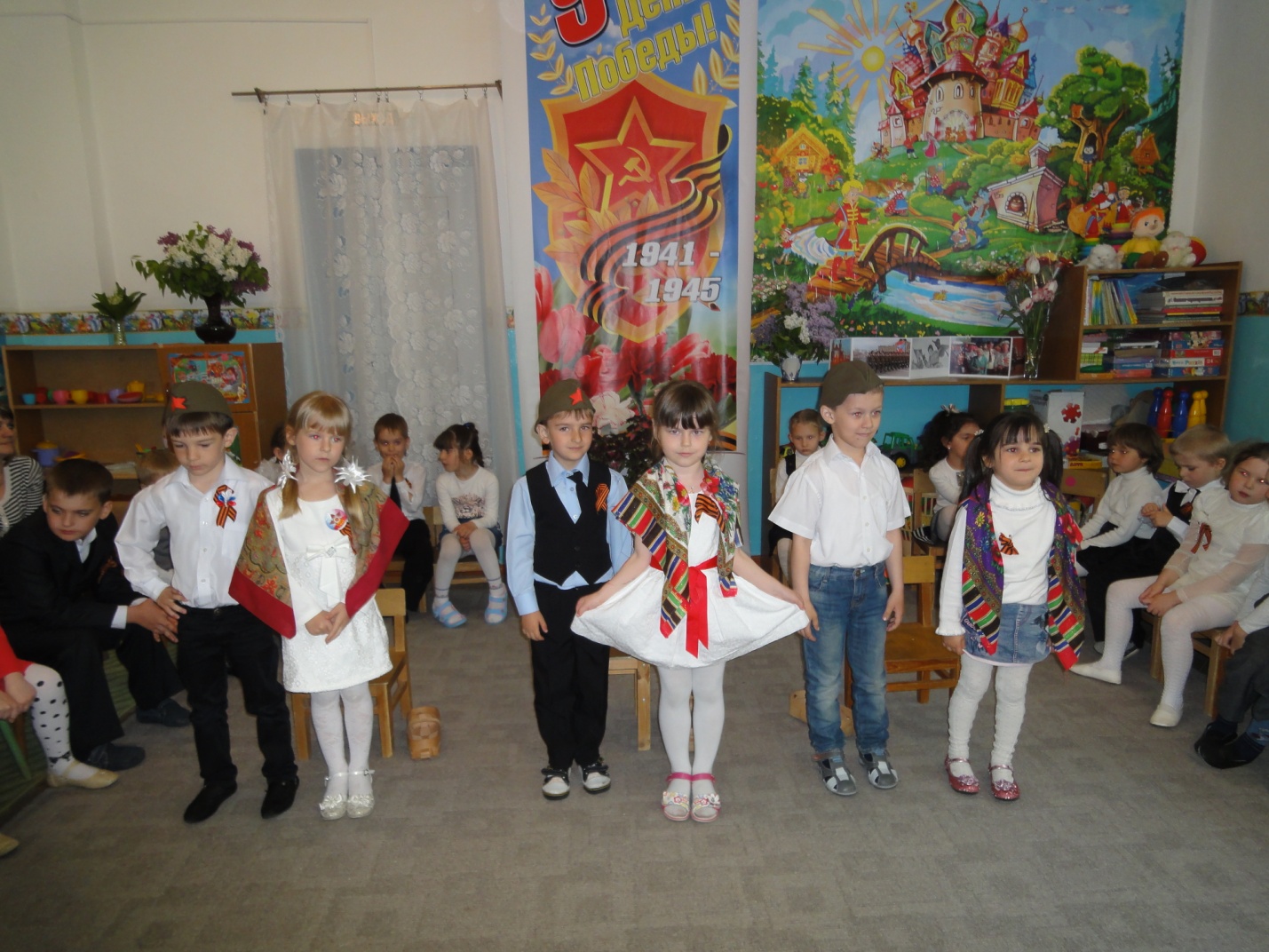 18-  ребенок.Солнце блещет, волны плещут,Засветились маяки,День и ночь стоят на стражеЧерноморцы моряки.19-ребенок.А солдатом чтобы стать,Нужно многое узнать,Быть проворным и умелым,Очень ловким, сильным, смелым.20-й ребенок.Сабли сверкают, кони храпят,Мчится в атаку наш смелый отряд.Храбрые воины взяли в галоп,Вот неприятельский виден окоп.Врага сокрушим, разгромим, победим,Славную Родину освободим!1-й ведущий.Мирный день плывет над нами,Радость в селах, городах,Над заводами, полямиНеба чистого размах.21-й ребенок.Ведь правда, друзья, хорошо на планете,Когда на планете хозяева - дети,Недаром от песен и плясок звеня,На детство надеется наша земля!                                                             Песня -НЕ уроните шарик 1-й ведущий. У памятника павшим солдатам горит вечный огонь. Даже зимой, когда всюду снег и стужа, у памятника горит вечный огонь в память о павших героях. Кто первый соединил два слова - «минута молчания»? 9 мая вся страна будет скорбно молчать 60 секунд.          На фоне метронома дети и ветераны возлагают цветы к Вечному огню.                                                           Минута молчания.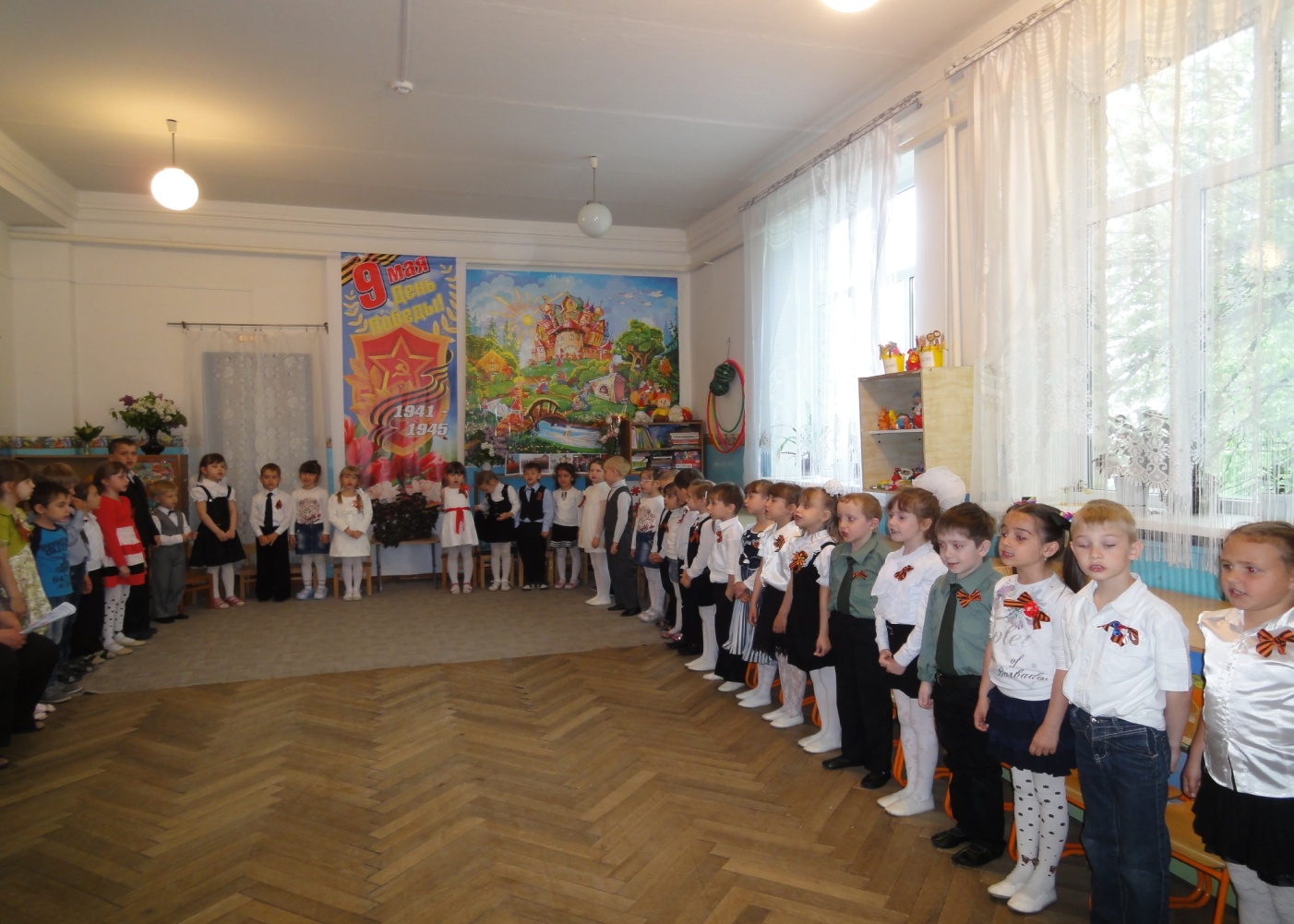 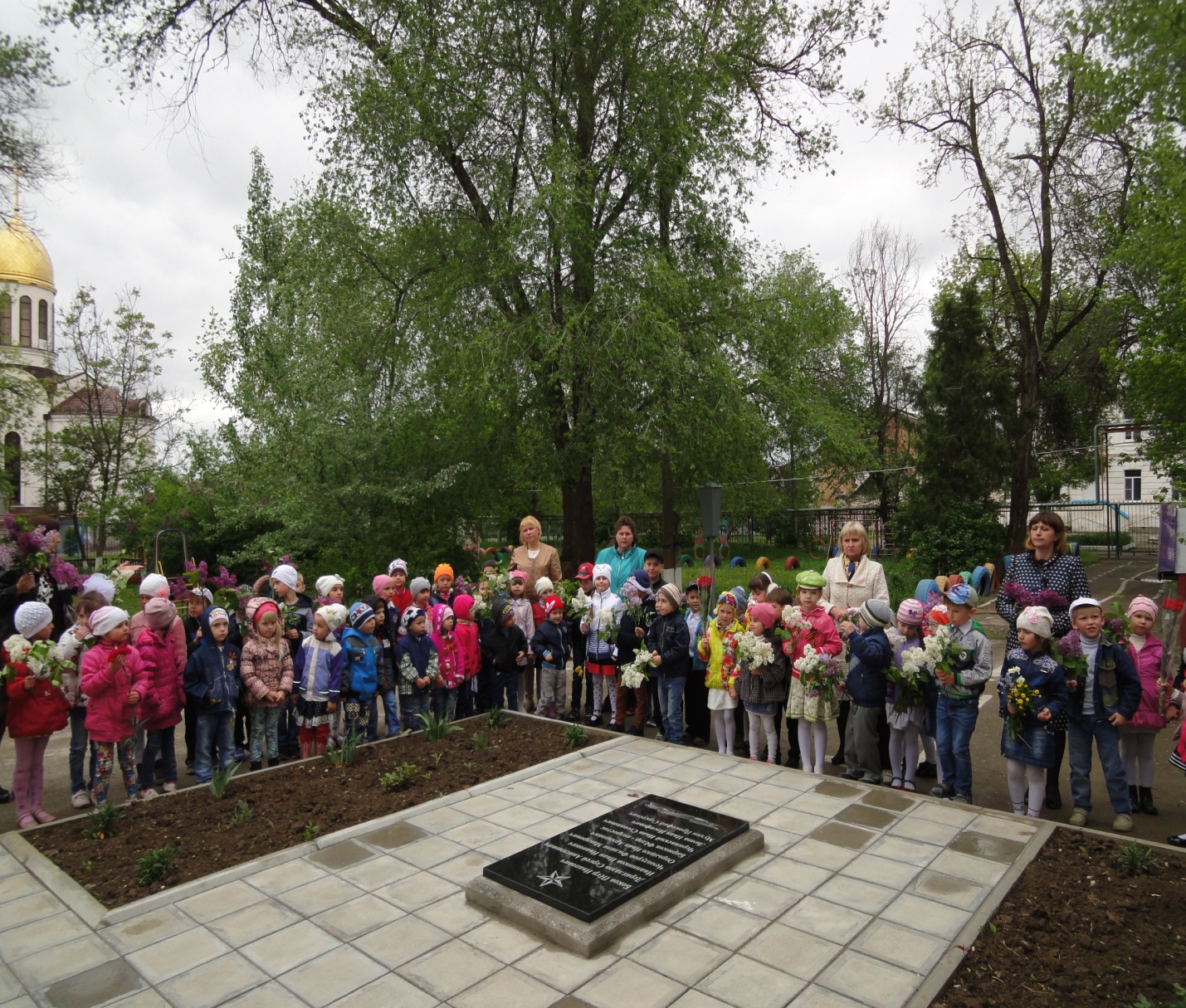 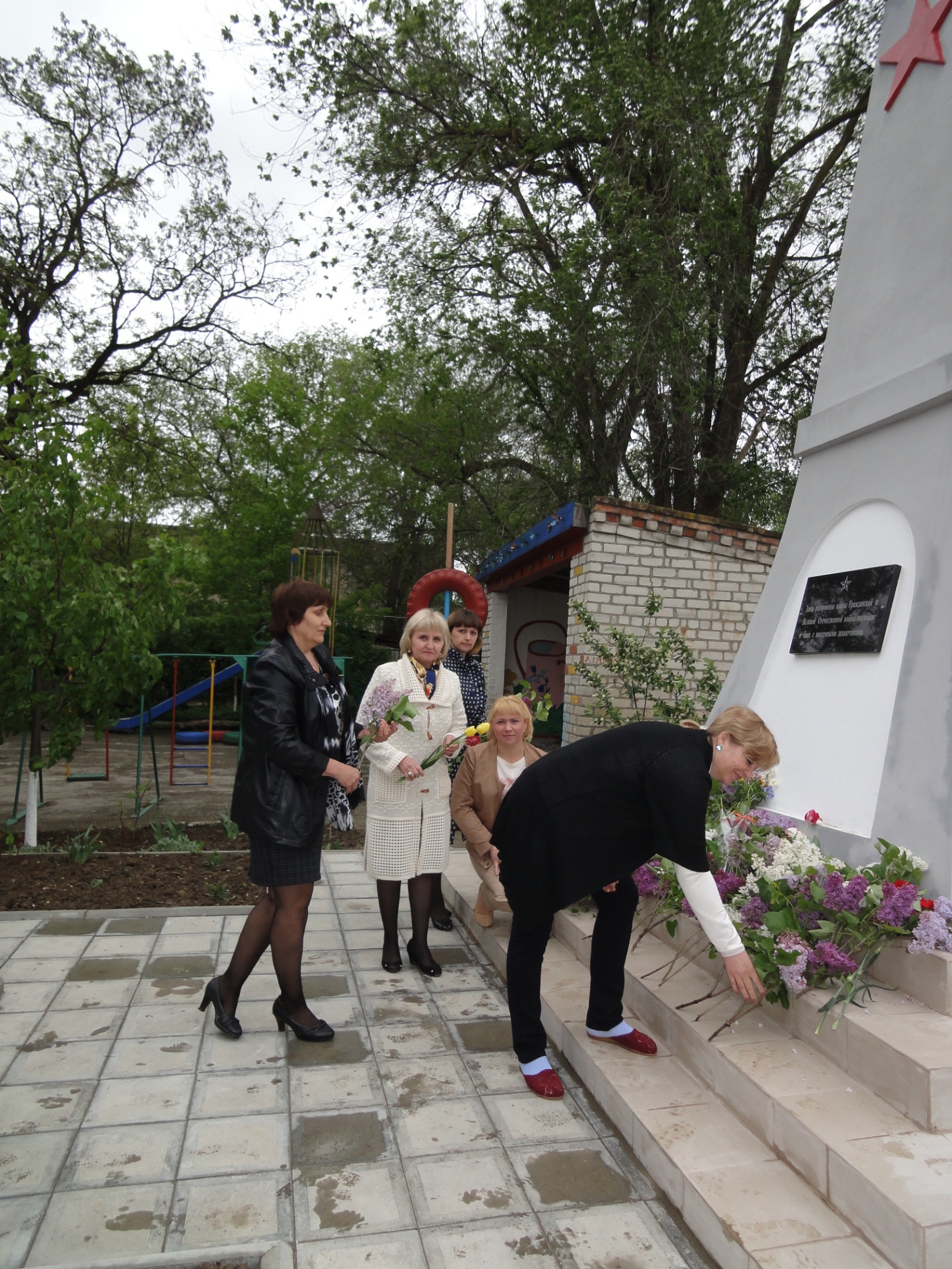 